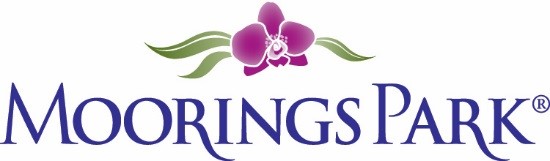 Moorings Park Weekly Progress Report Agenda 1/07/2022Training Content CompleteIn ProgressDetailShared updates and needs from both MP and CLI teams     X CLI: Is anyone experiencing trouble viewing our Drop Box?MP:Review of survey data         XTo be shared at meetingPC with Dan Lavender         XAdd questions from the team Program delivery dates discussion and creation of project management calendar To be completed next weekLooking ahead Next steps for CLI